Name: Violet WillisDates tracked: Sept. 18-24 & 25-31Total Step Count: Week 1: 72,309 Highest: 9/21 14,808 Lowest: 9/24 7,377		     Week 2:80,553 Highest: 9/30 14,173 Lowest: 9/27 8,097WEEK 1:This week was pretty steady in my step goal. Somehow or another I made sure I went out walking enough to achieve my goal.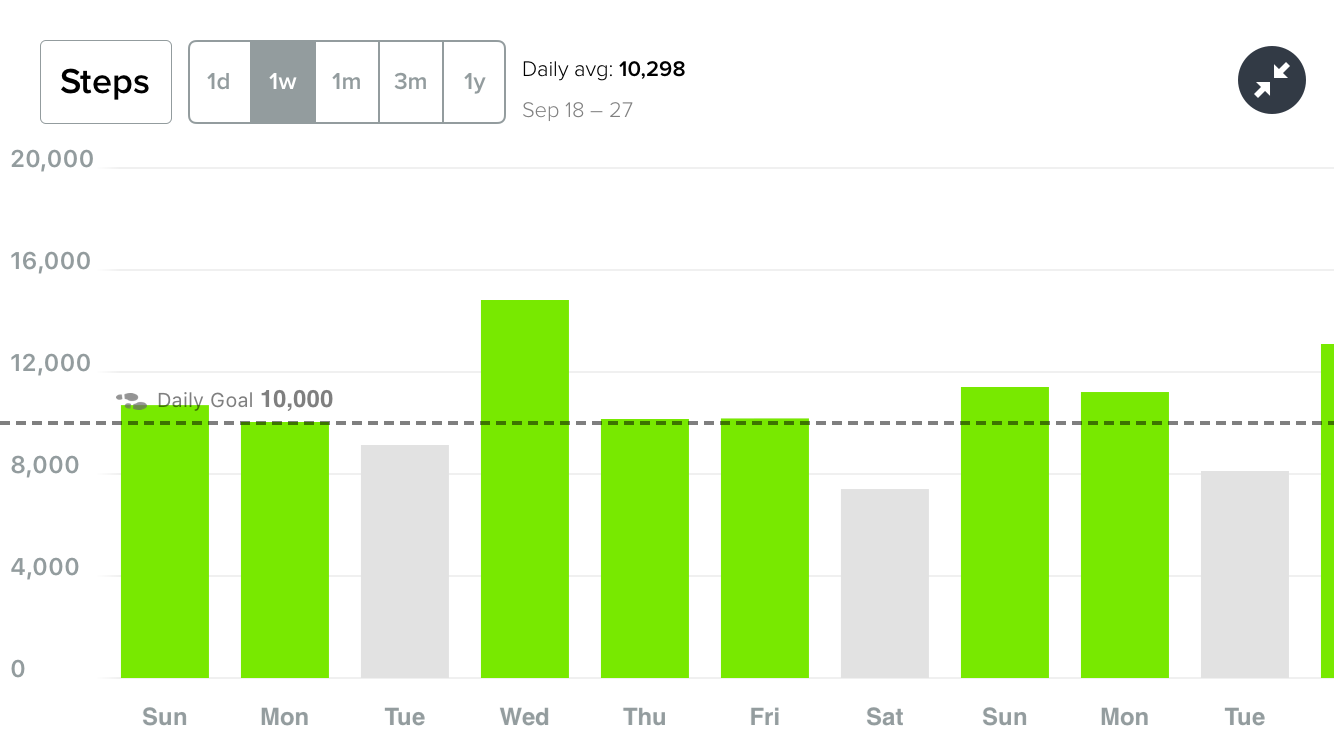 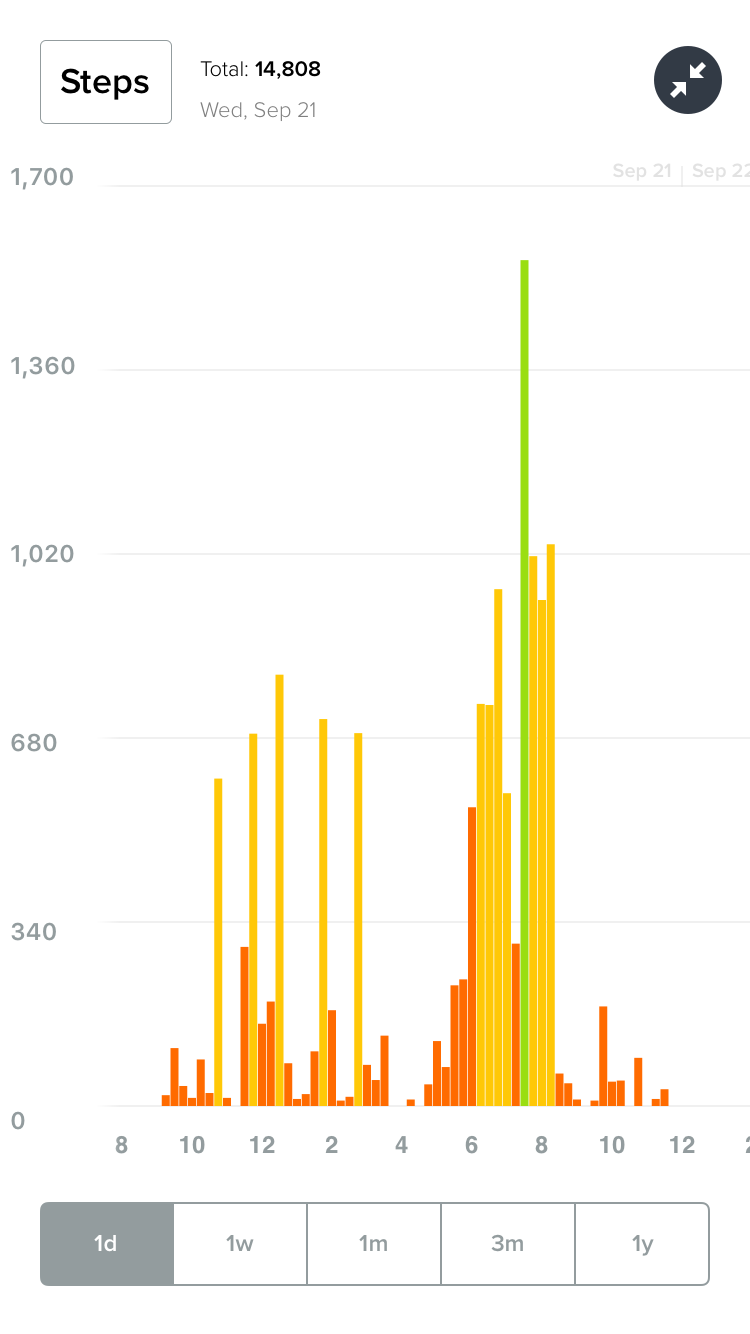 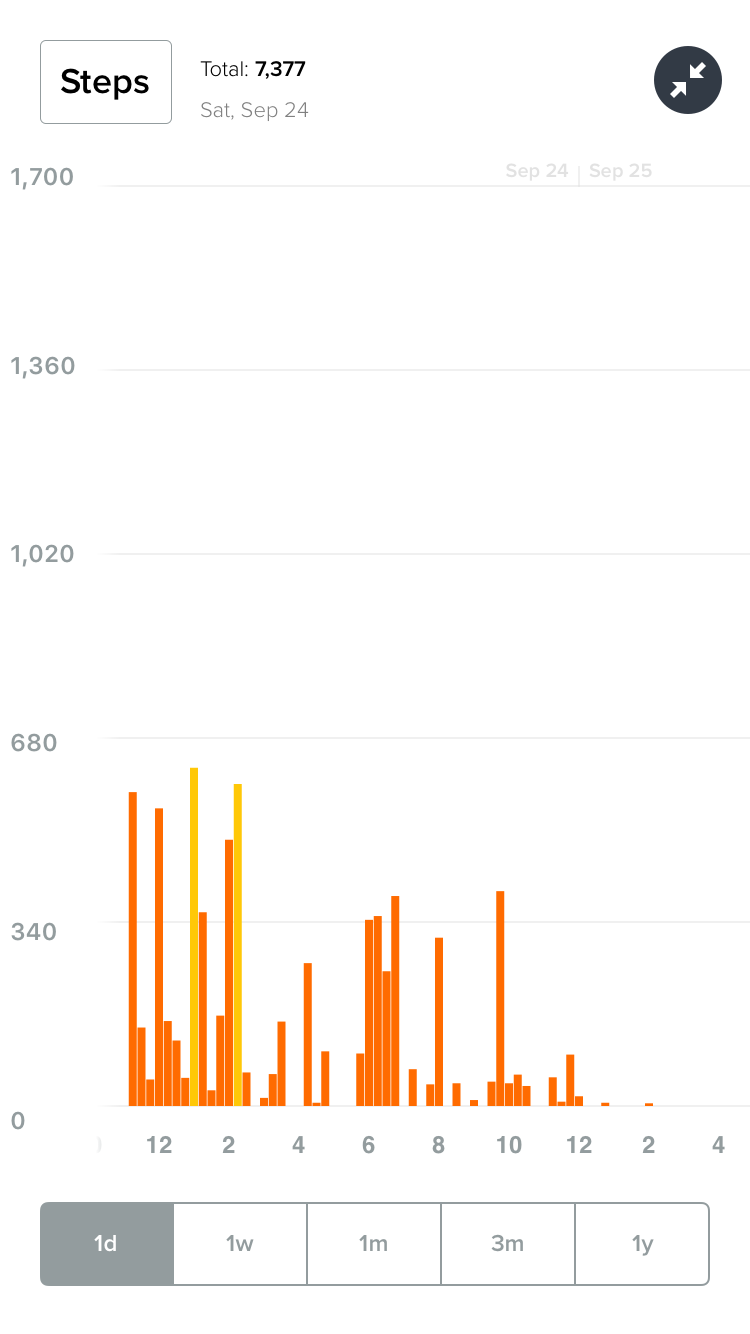 WEEK 2: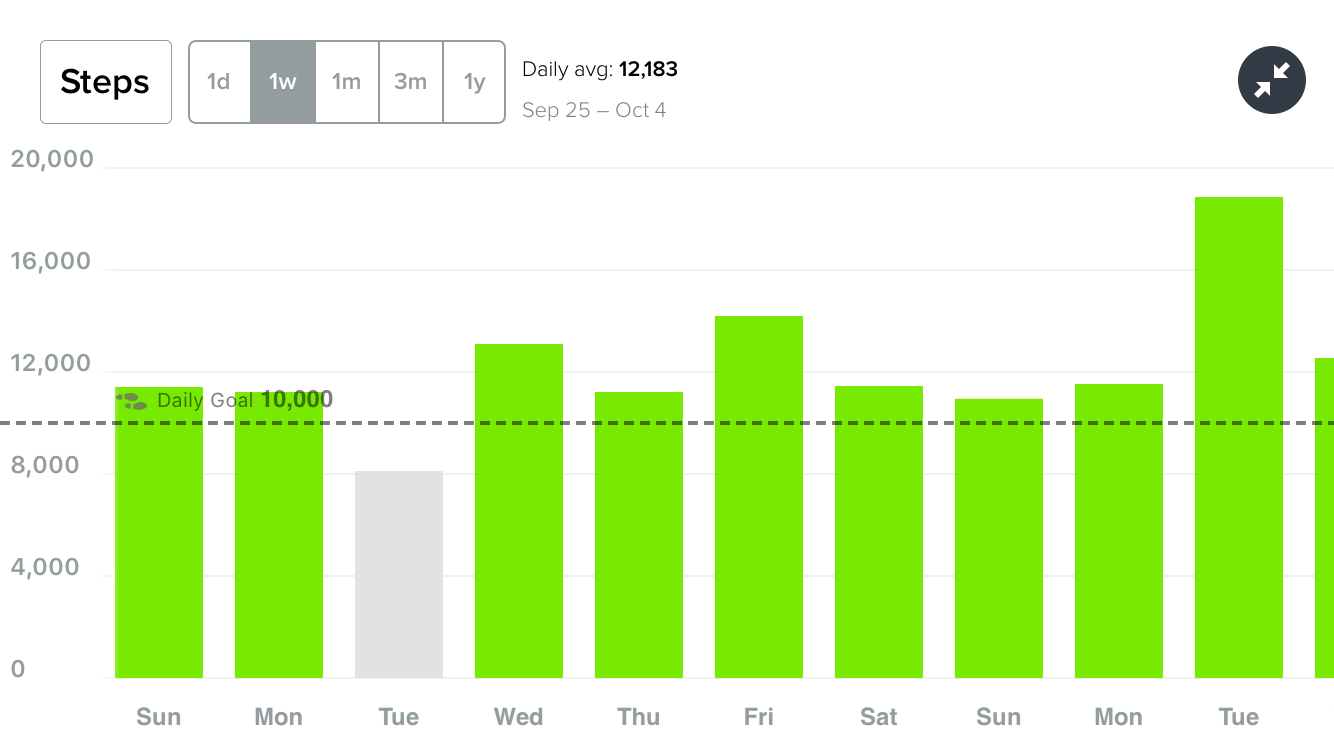 This week was a little uneven cause that weekend was fall break so I did a little more walking.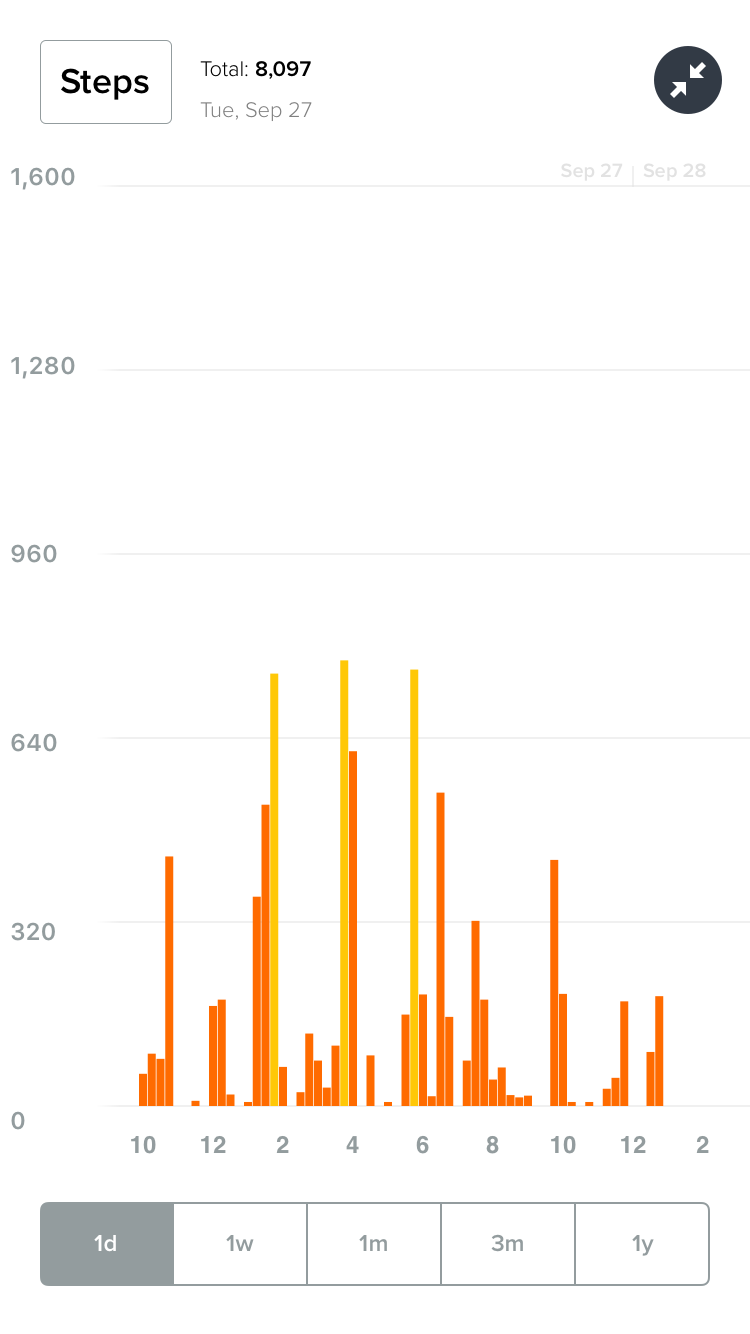 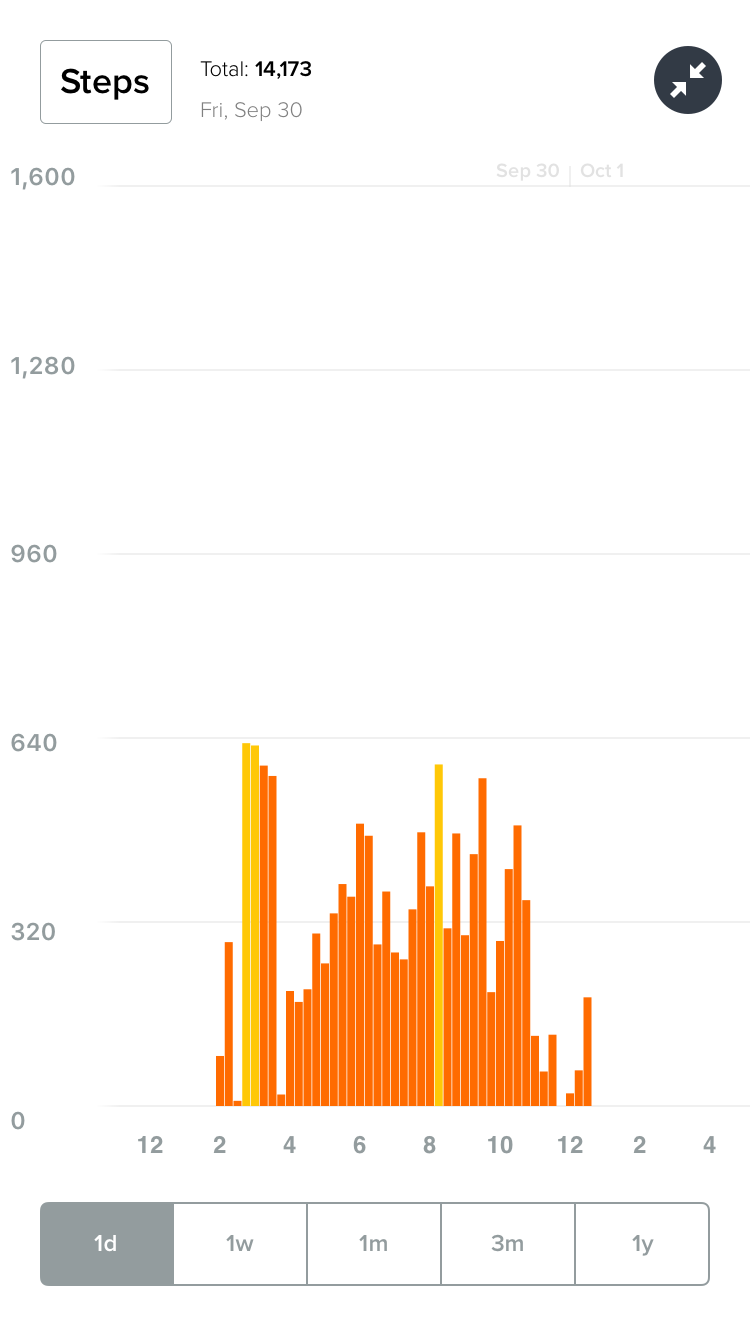 